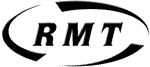 LONDON TRANSPORT REGION-SPECIAL POLITICAL MEETING“The Thatcher Years” “THE RESISTANCE, THE VICTIMS, THE TRUTH”On the day Thatcher is buried, the RMT London Region will be remembering the real heroes of the 80’s-The unions, the working class and the ordinary people that Thatcher brutalisedSpeakers includeLINDA WILES, PRESIDENT RMT LONDON REGION, CHRIS FORDE, GENERAL SECRETARY, IWGB UNION and UNJUM MIRZA, RMT LONDON POLITICAL OFFICERFrom 18.00 WEDNESDAY 17TH April 2013 AT THE EXMOUTH ARMS PUBLIC HOUSE, STARCROSS STREET, EUSTON.Refreshments provided FOR MORE INFO,PHONE ROSS MARSHALL ON 07401 144 419